Publicado en Tarragona, julio de 2017. el 20/07/2017 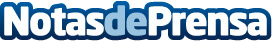 9 enemigos de la salud bucodental Las frutas cítricas, los alimentos pegajosos o los refrescos carbonatados son algunos de los alimentos y bebidas que según la Dra. Conchita Curull dañan los dientes. 

Datos de contacto:BEMYPARTNER Montserrat Arias / Natalia FloríaTravessera de Gràcia, 15. 6º, 2ª - 08021 BarcelonaNota de prensa publicada en: https://www.notasdeprensa.es/9-enemigos-de-la-salud-bucodental_1 Categorias: Medicina Nutrición Cataluña http://www.notasdeprensa.es